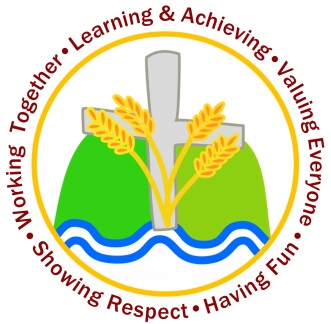      C.E. Primary School                         	  	22nd April 2016Dear ParentsWoodpecker class trip to Ford Materials Recycling Facility on Monday 9th MayTo fit with our topic “My World Our World” we have arranged a visit to the Materials Recycling Facility at Ford.  The children will have the opportunity to see first-hand what happens to the items they put in the recycling bin, understand the sheer scale of the amount of rubbish we generate and what  we can do to reduce the amount of rubbish created in our homes.The educational facility at Ford will not charge us for this trip so as long as I can secure enough adult helper to assist with transport there will be NO cost to you either!Year 3 will visit in the morning and we will need volunteers to be in school by 9.30am and will return by 12.00pm.Year 4 will visit in the afternoon and we will need volunteers to be in school by 12.30pm and we will return by 3.00pm. Those adults offering to assist will be most welcome to join us on the tour of the facility.Please let me know if you are able to help by completing the form below and returning it to the office by Friday 29th April.  If we do not have enough offers of help then the trip will unfortunately have to be cancelled.Many thanks in advance for your support.Yours sincerely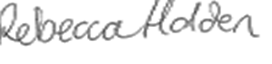 Mrs R. Holden   ………………………………………………………………………………………………………………………………….Woodpecker class trip to Ford Materials Recycling Facility on Monday 9th MayChild’s name:……………………………………………………………………………………………………………Signed: ………………………………………………………………………………………………………………………………I give permission for my child to take part in the above trip and to travel to the venue by carI am able to help with transport